Hezký den celé 6.A,dnes budeme nejdříve poznávat korýše, které jsme minule viděli v prezentaci. Potom se vrhneme na několik otázek. Budeme psát zezadu do sešitu. Kdo si chce otázky vytisknout, může, ale doporučuji tisknout pouze druhou stranu (a první psát ručně), aby vám tištění fotek zbytečně nespotřebovalo moc toneru v tiskárně. Až budete mít práci hotovou, pošlete mi prosím během dneška fotku vašeho sešitu na Teams (popř. na e-mail: alena.nezvalova@zshlubocky.cz). Je to rychlovka, tak se do toho pusťte co nejdříve – navíc máte k dispozici prezentaci z minulé hodiny a učebnici, které vám mohou pomoct. Myslete také na dokončení zápisu (pokud ho někdo v pondělí nestihl).Pěkný den a dobrou náladu  vám přejeAlena Nezvalová__________________________________________________________________________________Napište názvy níže uvedených korýšů (jméno rodové i druhové – např. rak říční).A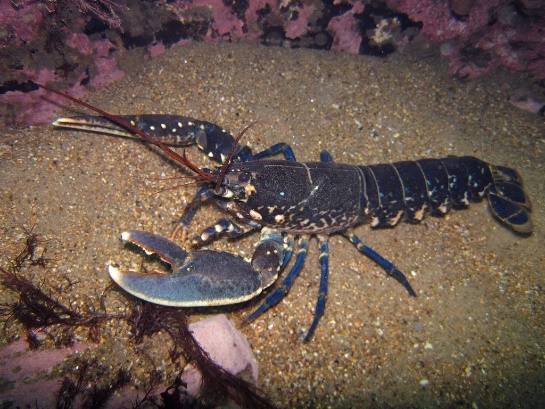 B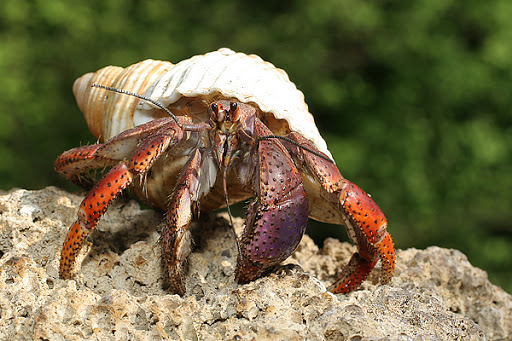 C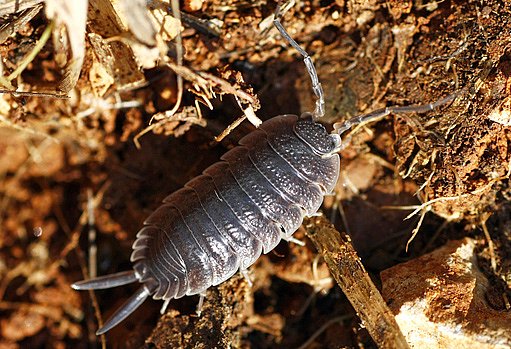 D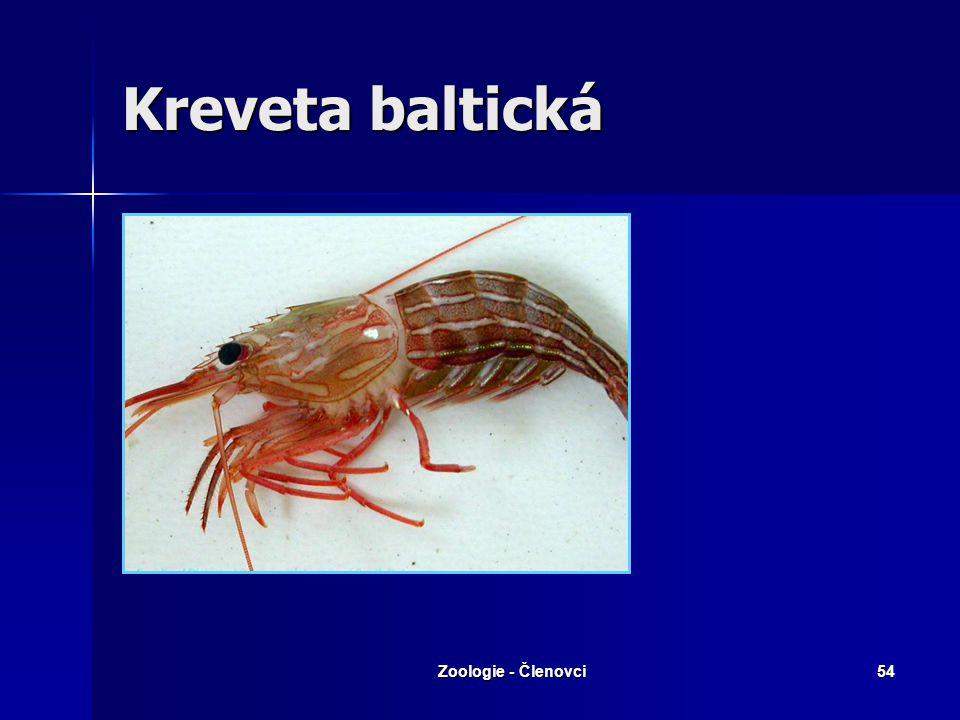 KORÝŠIPopište vyznačené části těla korýše.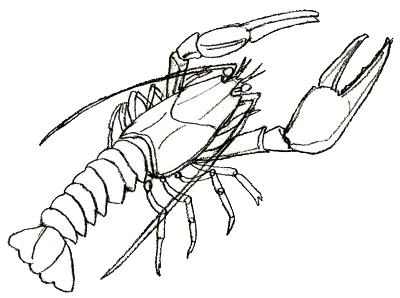 1) Rak říční patří mezi:a) silně ohrožené živočichy,b) běžně početné živočichy,c) přemnožené živočichy.2) Rak říční žije:a) ve stojatých vodách,b) v moři,c) v čistých tekoucích vodách.3) Tělo raka je kryté:a) světlou lasturou,b) zvrásněnou ulitou,c) tvrdým krunýřem.4) Rak dýchá:a) žábrami,b) celým povrchem těla,c) plícemi.5) Klepeta slouží rakovi:a) k pohybu – chůzi a plavání,b) jako smyslový orgán,c) k obraně a chytání kořisti.6) Rak:a) rodí živá mláďata,b) klade vajíčka, z nichž se vyvinou larvy,c) klade vajíčka, z nichž se vylíhnou malí ráčci.7) Samička raka:a) si nakladená vajíčka nalepuje na zadečkové nožky,b) nakladená vajíčka schovává pod kameny,c) živá mláďata schovává do vodních rostlin, které jim slouží jako úkryt.8) Raci jsou užiteční tím, že:a) čistí vodu požíráním uhynulých živočichů,b) čistí vodu požíráním odpadků,c) sežerou velké množství vodních rostlin.